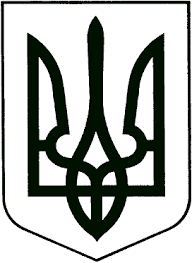 ВИКОНАВЧИЙ КОМІТЕТЗВЯГЕЛЬСЬКОЇ МІСЬКОЇ РАДИРІШЕННЯ________________                                                                     №______________Про уповноваження на вчиненнянотаріальних дій         Керуючись підпунктом 5 пункту «б» частини 1 статті  38, статтями 51, 52, 53 Закону України «Про місцеве самоврядування в Україні», статтею 37 Закону України «Про нотаріат», наказом Міністерства юстиції України від 11.11.2011 №3306/5 «Про затвердження Порядку вчинення нотаріальних дій посадовими особами органів місцевого самоврядування», у зв’язку із мобілізацією старости Майстрівського старостинського округу, з метою вчинення нотаріальних дій жителям Майстрівського старостинського округу, виконавчий комітет міської ради 	ВИРІШИВ:        1. Уповноважити Борисюка Олексія Миколайовича, спеціаліста Майстрівського старостинського округу, на вчинення нотаріальних дій, передбачених статтею 37 Закону України «Про нотаріат», для жителів Майстрівського старостинського округу2. Контроль за виконанням цього рішення покласти на керуючого справами виконавчого комітету міської ради Долю О.П.Міський голова                                                                       Микола БОРОВЕЦЬ